Картка №3Дайте відповіді на запитання:Якими стежками Олесь ходив до школи?Яка улюблена пора року Олеся? Чому саме її так любив хлопець?Що бачив Олесь взимку?Куди запрошували Олеся хлопці, коли він ішов до школи?Із ким в Олеся виник конфлікт?Чому Олесь не захотів іти з хлопцями?Як зреагували друзі на його відмову іти в ліс?Кого Олесь побачив у воді між кригою? Якою була його реакція на щуку?Яке завдання дала дітям вчителька малювання?Чому Олесь відмовився малювати горщик?Як повелася в цій ситуації вчителька? Що зробив Олесь?Як почувався і що робив Олесь на природі?До якого часу гуляв Олесь?Що говорили про Олеся сусіди?Як відбулася друга зустріч Олеся й Федька?Чому Олесь зрадів, коли Федько дав йому пиріг?Яке почуття до Федька виникло в хлопця?Кого ще зустрів Олесь дорогою додому?Як пояснює дід Прокіп те, що Олеся називають диваком?Про що спілкується хлопець із дідом?Як реагує Олесь на те, що дід б’є коней?Що Олесь робив, коли повернувся додому?Як звали матір Олеся?Що каже дід про Олеся його матері?Як ставиться мати до Олеся?Що снилося Олесеві?Чим закінчується оповідання?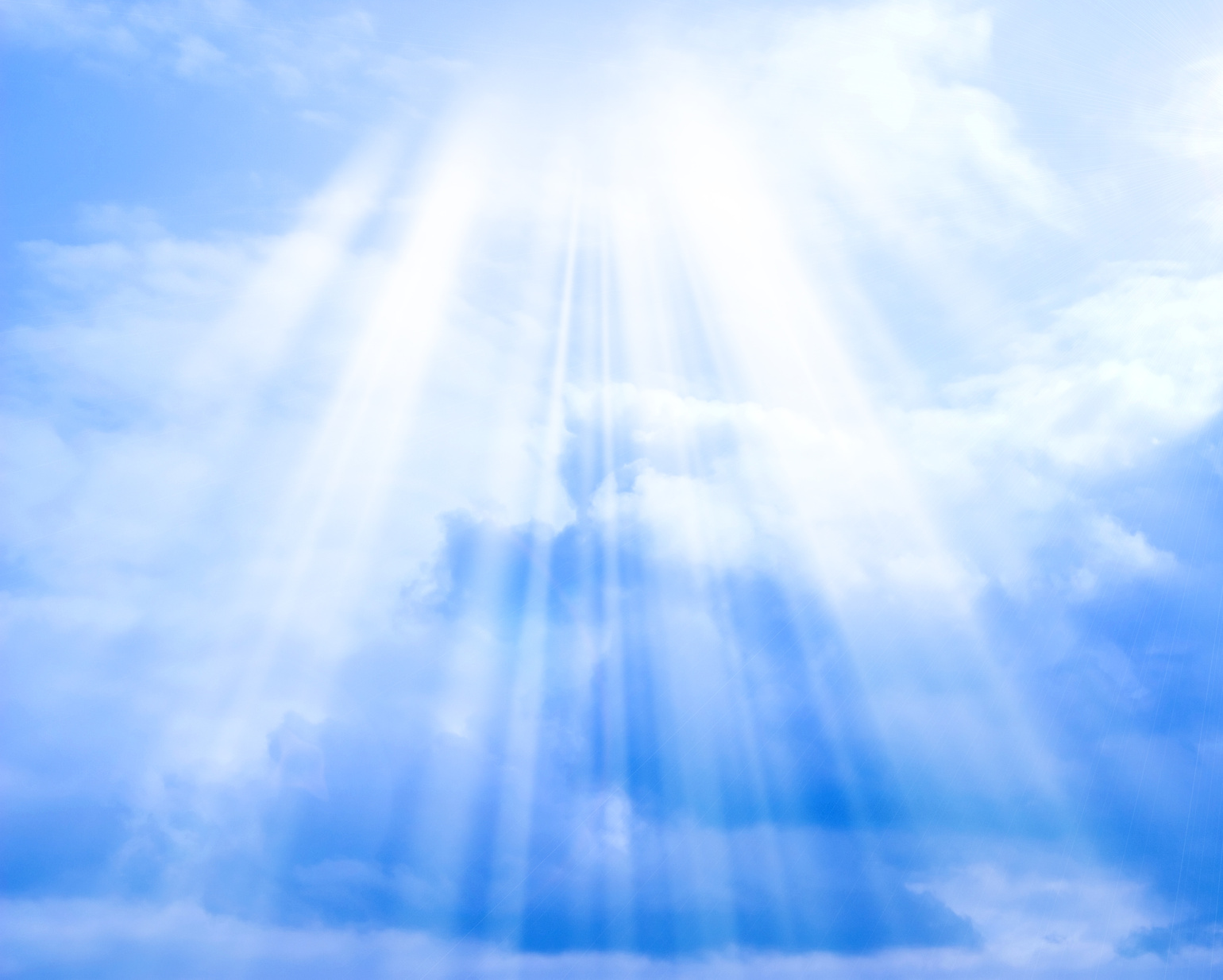 